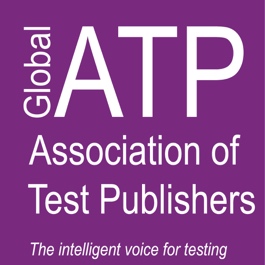 INNOVATIONS 2020 SPONSOR REFUND REQUESTCompany/Organization:_______________________________________________________Contact:____________________________________________________________________Email:______________________________________________________________________Please make check payable to:___________________________________________________Send refund to this address:_____________________________________________________Amount to be deducted from refund as a donation*:___________________________________[*Some organizations have inquired about donating all or part of their sponsorship fee. As a 501(c)(6) Trade Association, ATP is not eligible at this time for any state or federal relief funding. Contributions to section 501(c)(6) organizations are not deductible as charitable contributions on a donor's federal income tax return, but they may be deductible as trade or business expenses if ordinary and necessary in the conduct of the taxpayer's business.]FOR BANK WIRES PLEASE FILL OUT INFORMATION ON THE FOLLOWING SHEET RETURN ALL REFUND INFORMATION TOLauren@testpublishers.orgOrAssociation of Test Publishers2995 Round Hill RoadYork, PA 17402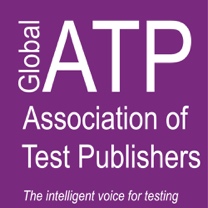 ATP BANK INFORMATION FORMINORDER TO INVOICE ATP FOR A PRODUCT/SERVICE OR REFUND, PLEASE PROVIDE:1 - Recipient name:2 - Address 1:	      Address 2:	3- City:	4 - State (if outside the U.S.) Province/Region: 	5 - Zip/Postal code:	6 - Country:7 – Recipients phone number:8 - *If in India – IFSC number (Indian Financial System Code):       *If in UK – Sort code (6-digits):	 9 - Is this recipient's bank account located in the United States or a US Territory? 	__Yes	 ___No10 - Bank routing number (ABA or SWIFT or BIC):11: Bank address:12 - IBAN:	13 - Bank account number:14 - Is there an Intermediary Bank?  ___Yes*	____No	If Yes, please provide information from #10 thru #14 for the intermediary bank :Questions?  Contact Lauren Scheib at: lauren@testpublishers.org